[1] Provide the name, surface area and population of all countries with a population more than 100,000,000.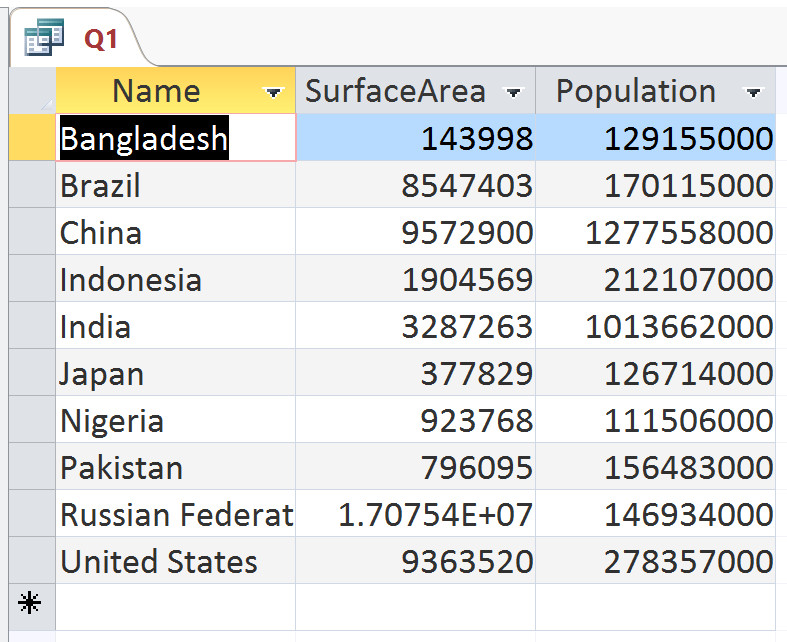 Columns in output: name, surface area and population of all countriesSource tables: countryConditions: population > 100,000,000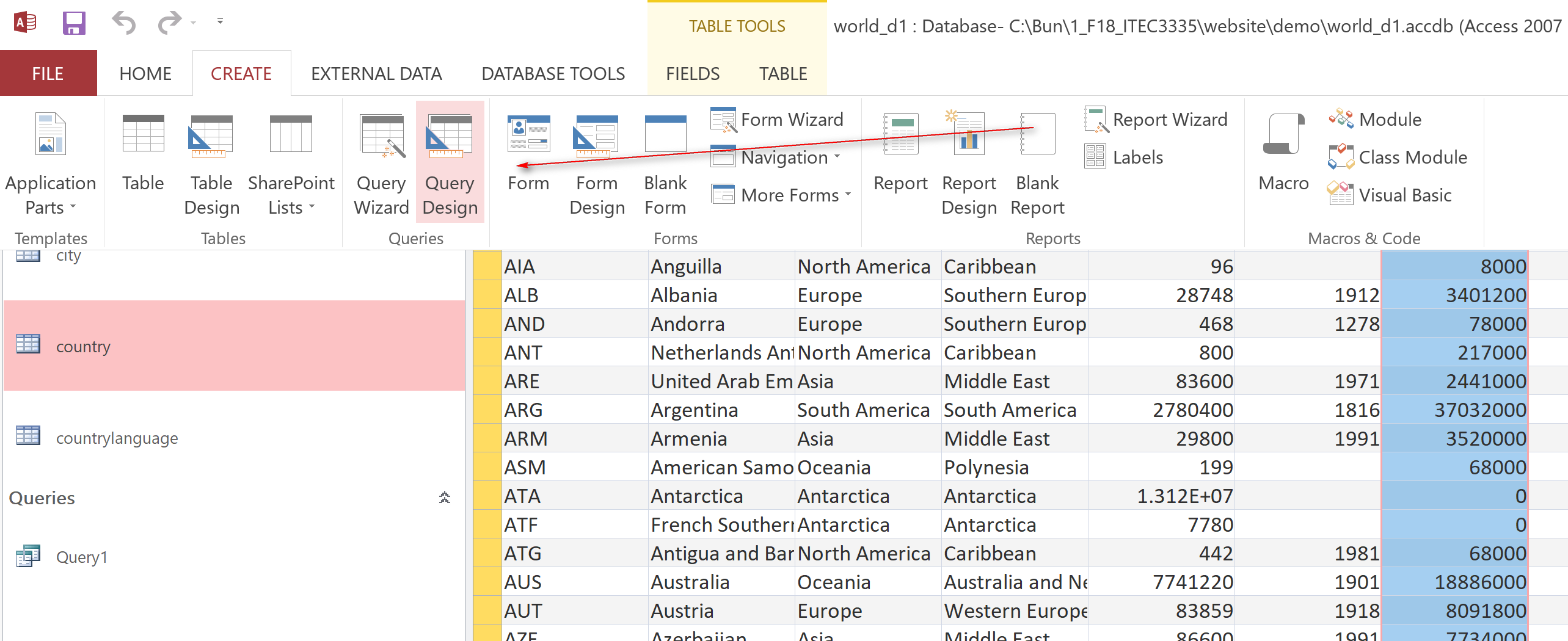 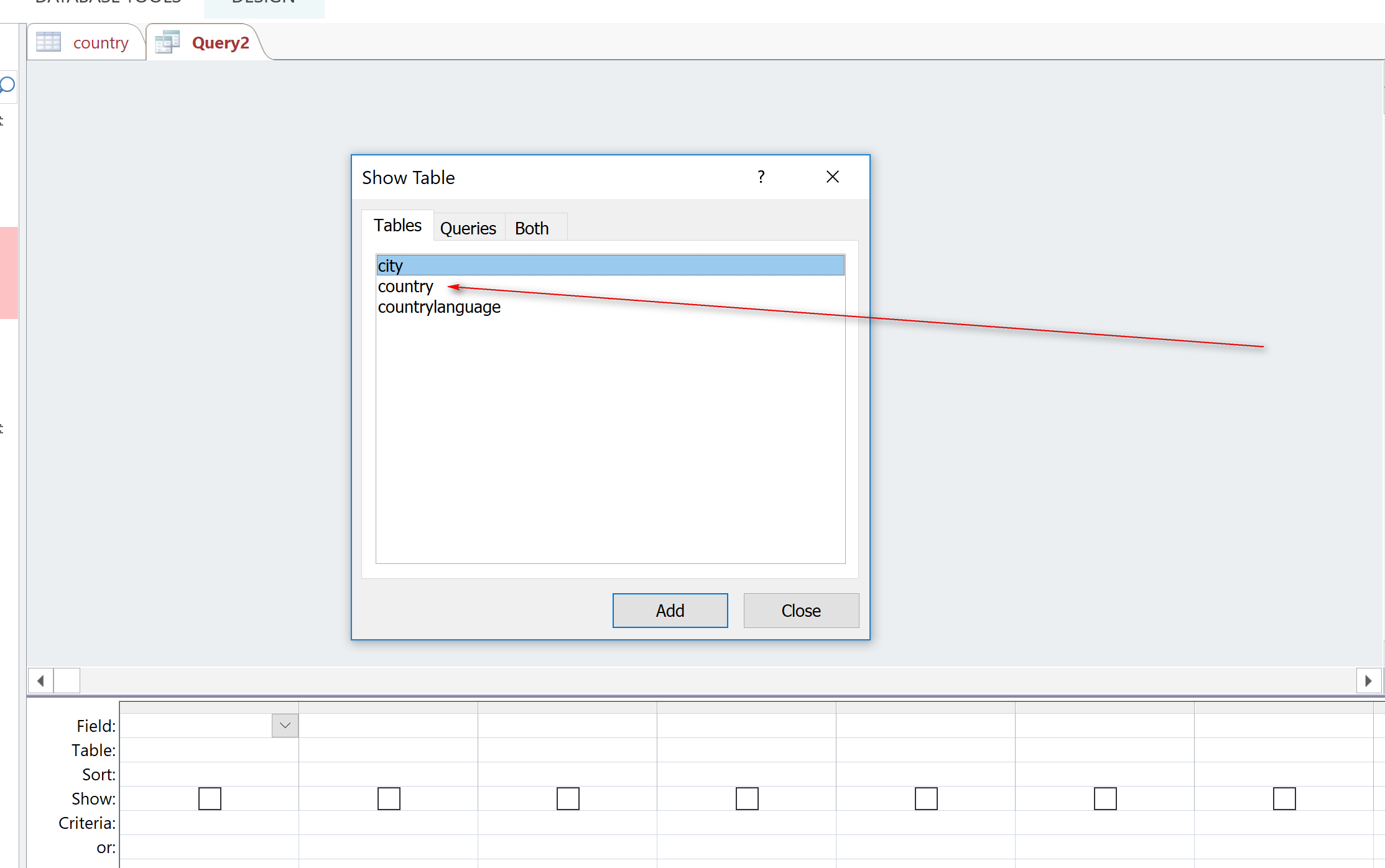 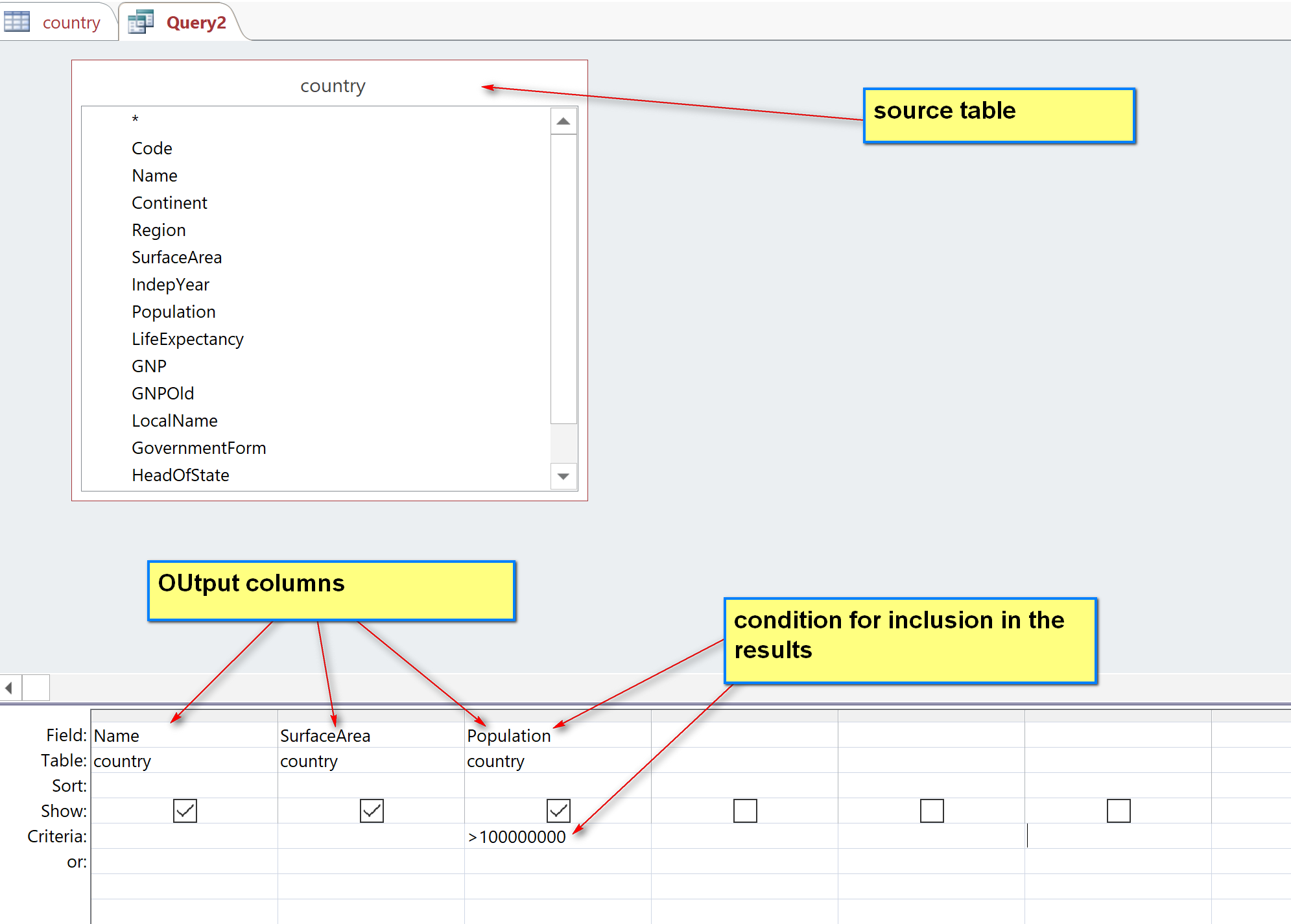 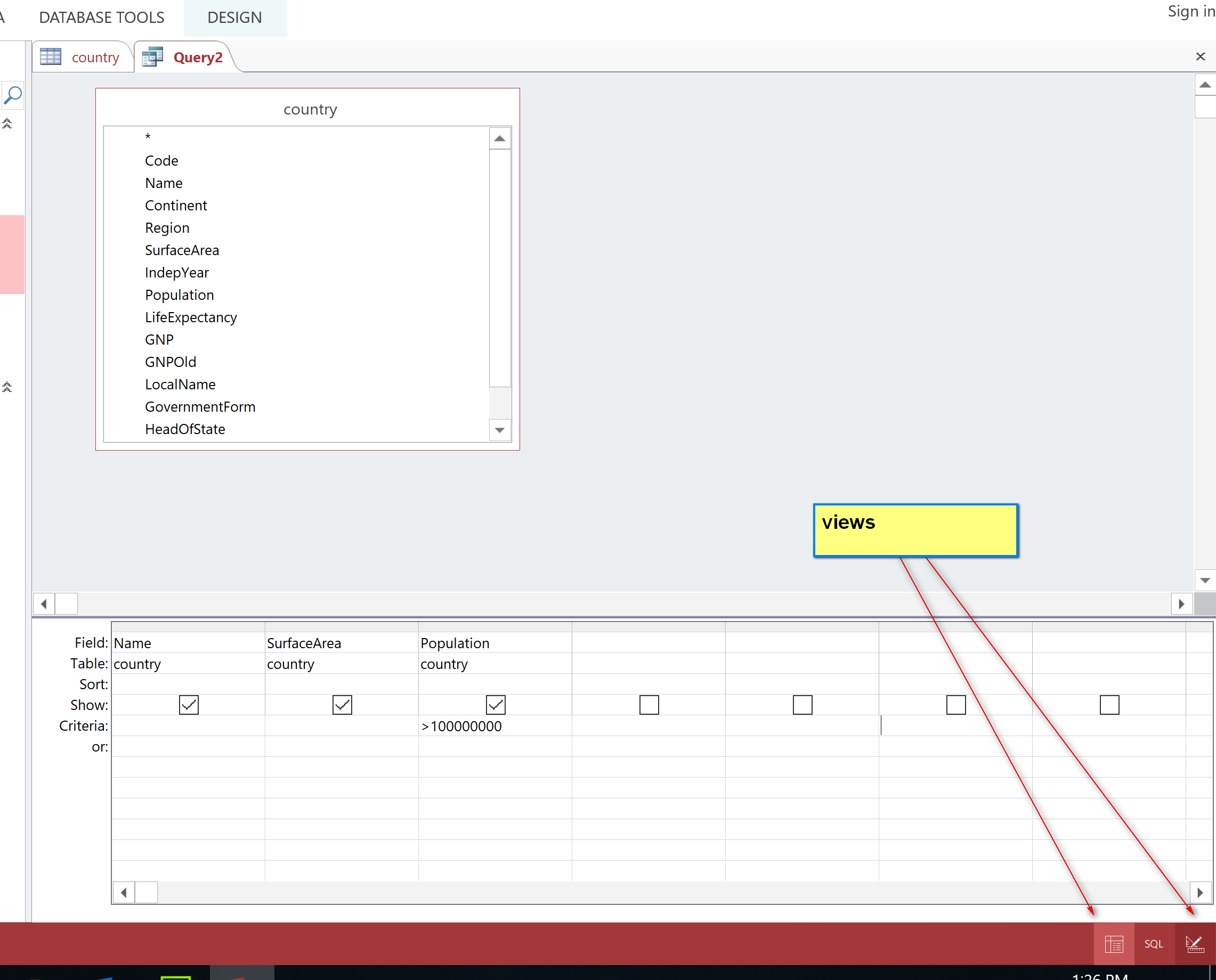 Click the datasheet view to get results: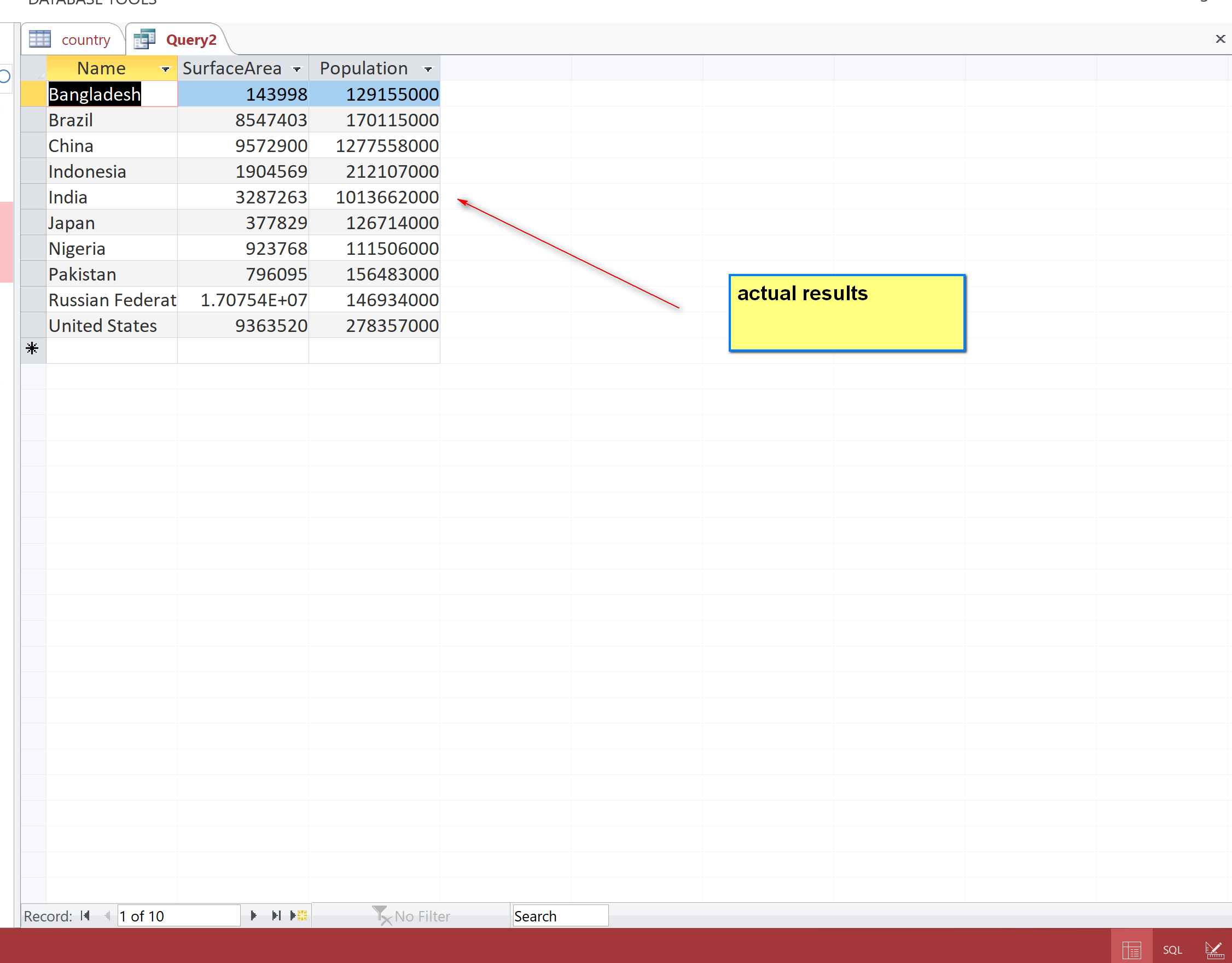 Actual results = expected result. OK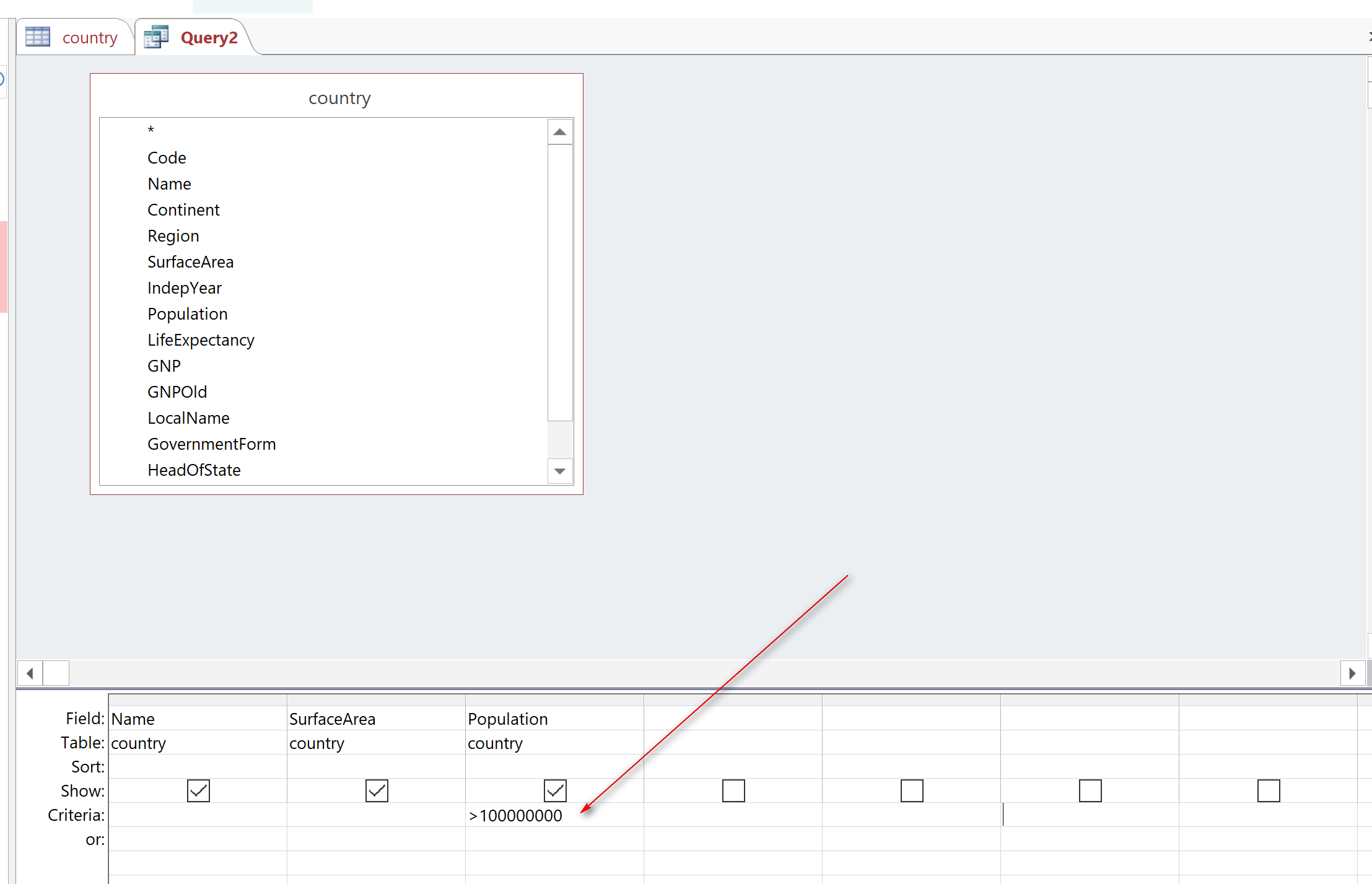 [2] Provide information of all countries in North America in the following format.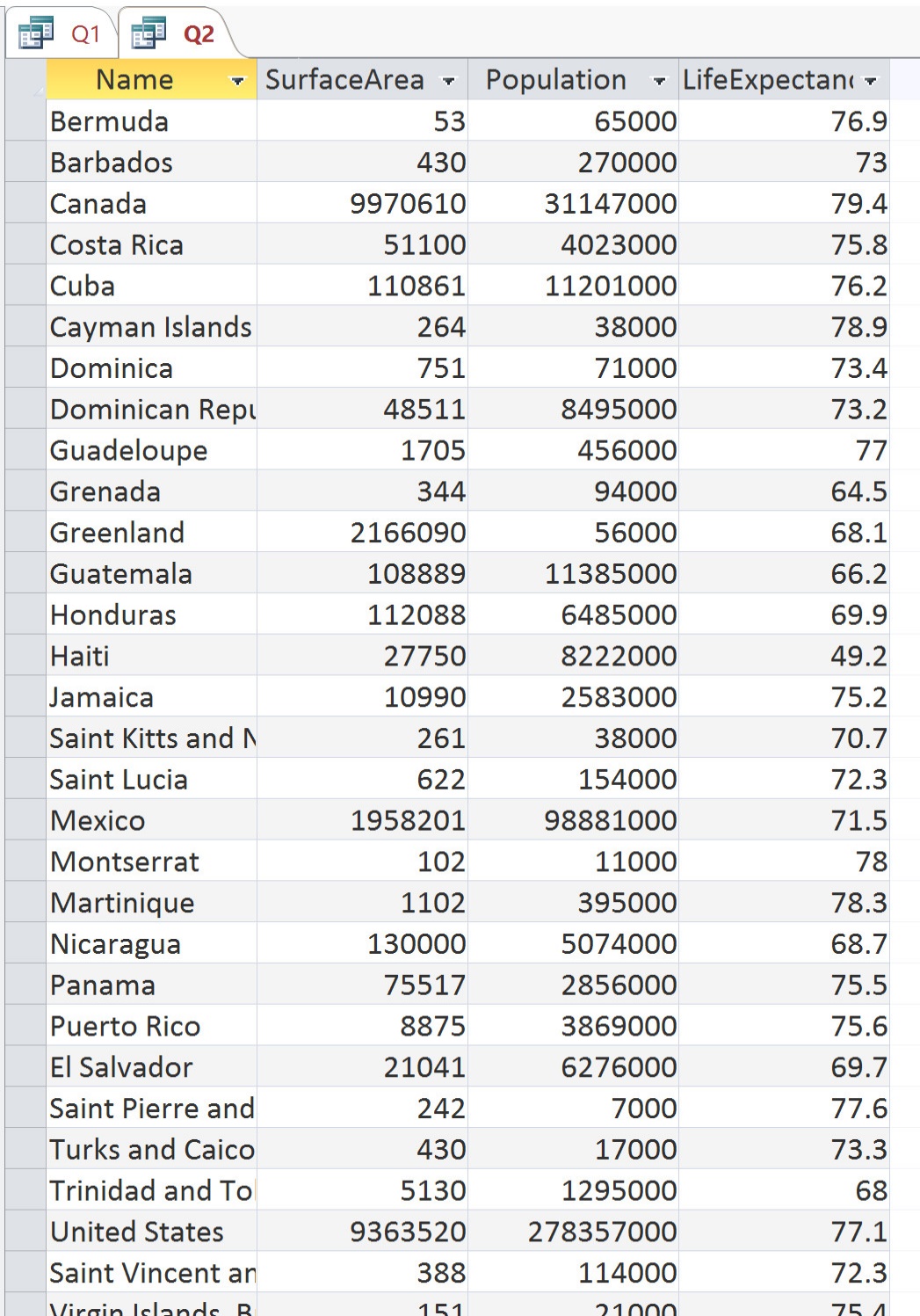 Output: name, surface area, population, life expectancySource: countryCondition: Continent = North America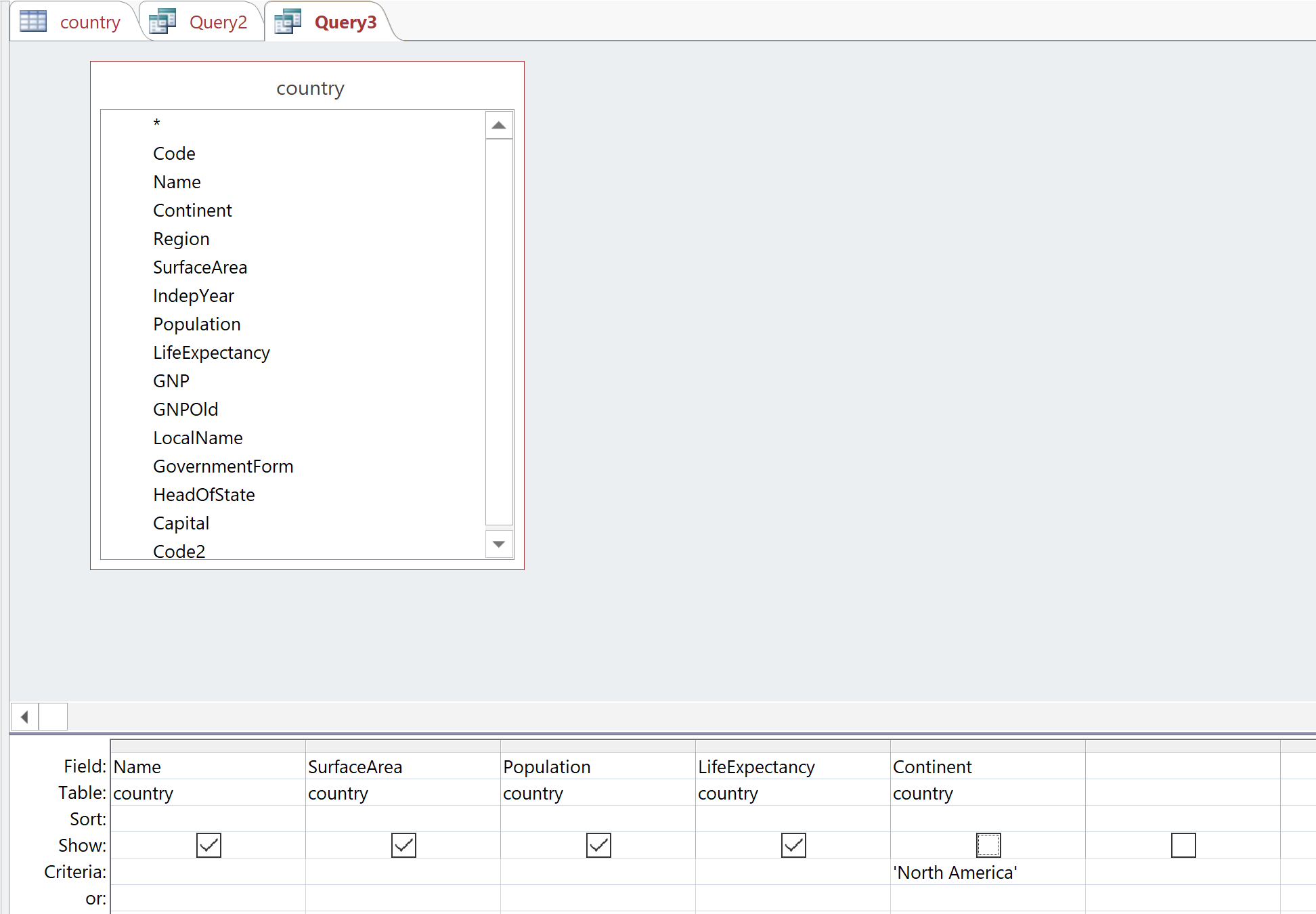 (3) List the names of the countries with English as a language, together with whether English is an official language, and the percentage of people with English as the primary language. List only those countries with a percentage of English as the primary language of 30% or above.Output: name, IsOfficial, percentageSource: countrylanguage: IsOfficial, percentage; country: nameCondition: language = English; percentage >= 30%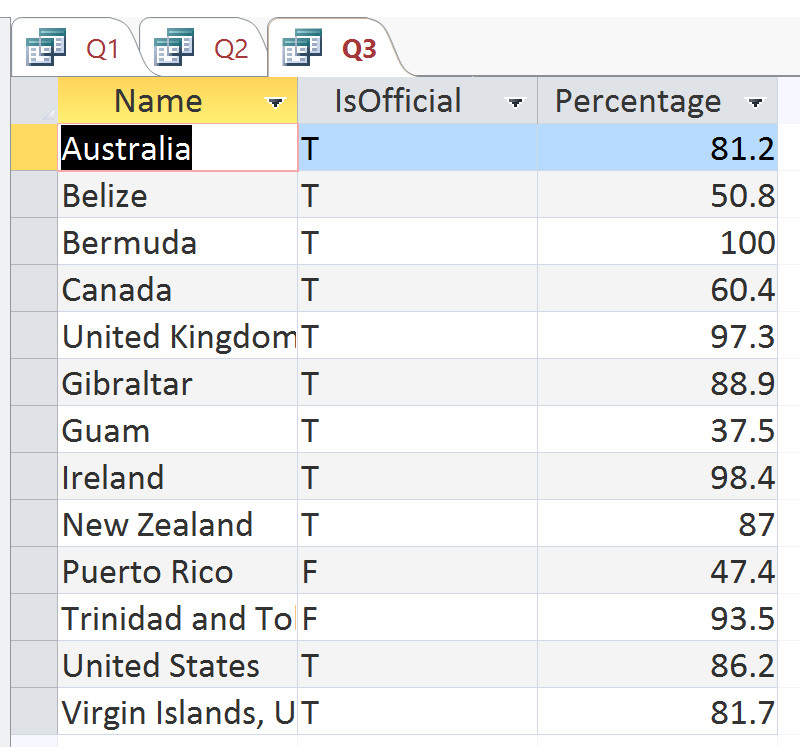 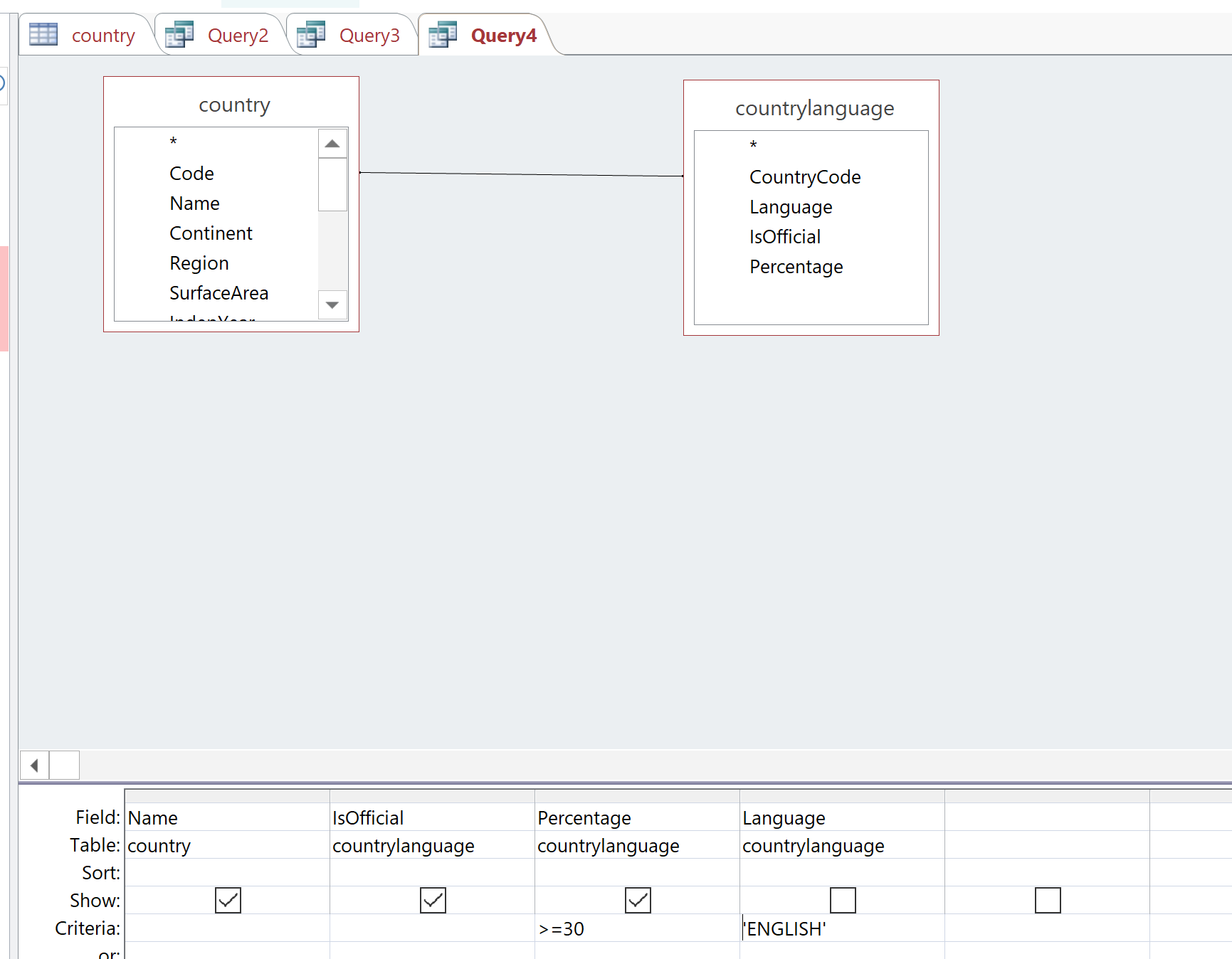 